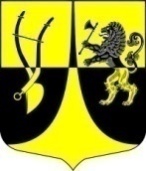 Администрациямуниципального образования«Пустомержское  сельское поселение»Кингисеппского муниципального районаЛенинградской областиПОСТАНОВЛЕНИЕот 14.09.2021  года                              № 145В связи с изменением состава добровольной народной дружины по охране общественного порядка на территории муниципального образования «Пустомержское сельское поселение» администрация,  ПОСТАНОВЛЯЕТ:Приложение № 1 состав добровольной народной дружины по охране общественного порядка на территории МО «Пустомержское сельское поселение»,  к постановлению от 20.09.2019 года № 157 читать в следующей редакции.Данное постановление разместить на официальном сайте администрации в сети «Интернет».Постановление вступает в силу после его обнародования.  Контроль за исполнением настоящего постановления оставляю за собой.Глава администрации МО «Пустомержское сельское поселение»                                        Д.А. БобрецовПриложение № 1к постановлению  администрации                                     «Пустомержского сельского поселения»от  14.09.2021  года № 145СОСТАВдобровольной народной дружины по охране общественного порядка на территории МО «Пустомержское сельское поселение»  «О внесении изменений в Постановление № 157 от 20.09.2019 года «О создании добровольной народной дружины  на территории МО «Пустомержское сельское поселение»Командир ДНДБобрецов   Д.А., глава администрации МО «Пустомержское сельское поселение» Члены ДНД:Члены ДНД:Артемьев А.А., ведущий специалист администрации МО «Пустомержское сельское поселение»Стерлягов - Созин П.В., специалист первой категории администрации МО «Пустомержское сельское поселение»Долгих А.А., начальник ВУС; уполномоченное лицо по решению задач в области ЧС природного и техногенного характера администрации  МО «Пустомержское сельское поселение»Иванова Ю.А., ведущий специалист администрации МО «Пустомержское сельское поселение»Максимова Н.А., специалист по жанрам творчества МКУК «Пустомержский КДЦ «Импульс»